A minor burn is limited to an areano larger than 3 inches in diameter.that covers the hands, feet or face.anywhere above the waist.larger than 6 inches in diameter.When treating a minor burncool the burn.remove tight items on or near the burned area.apply burn ointment or spray, if available.all of the above.When providing first aid for a burn, it is advisable to immediately pop any blisters that form on the skin.TrueFalseTo help cool down minor burnsapply a warm compress until the pain eases.hold the burned area under cool (not cold) running water.elevate the burned area by raising the wound above heart level.cover the burn with a dry bandage.Before treating a chemical burnremove the cause of the burn.apply gentle pressure with a clean bandage.begin CPR.apply burn spray to the entire area.A minor burn is limited to an area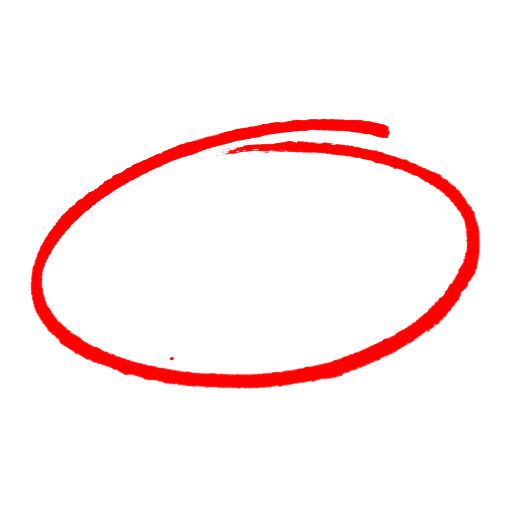 no larger than 3 inches in diameter.that covers the hands, feet or face.anywhere above the waist.larger than 6 inches in diameter.When treating a minor burncool the burn.remove tight items on or near the burned area.apply burn ointment or spray, if available.all of the above.When providing first aid for a burn, it is advisable to immediately pop any blisters that form on the skin.TrueFalseTo help cool down minor burnsapply a warm compress until the pain eases.hold the burned area under cool (not cold) running water.elevate the burned area by raising the wound above heart level.cover the burn with a dry bandage.Before treating a chemical burnremove the cause of the burn.apply gentle pressure with a clean bandage.begin CPR.apply burn spray to the entire area.SAFETY MEETING QUIZSAFETY MEETING QUIZ